180/24181/24182/24Mineral Titles Act 2010NOTICE OF LAND CEASING TO BE A MINERAL TITLE APPLICATION AREAMineral Titles Act 2010NOTICE OF LAND CEASING TO BE A MINERAL TITLE APPLICATION AREATitle Type and Number:Exploration Licence 32703Area Ceased on:02 May 2024Area:250 Blocks, 756.11 km²Locality:KEKWICKName of Applicant(s)/Holder(s):100% BAUDIN RESOURCES PTY LTD [ACN. 618 455 593]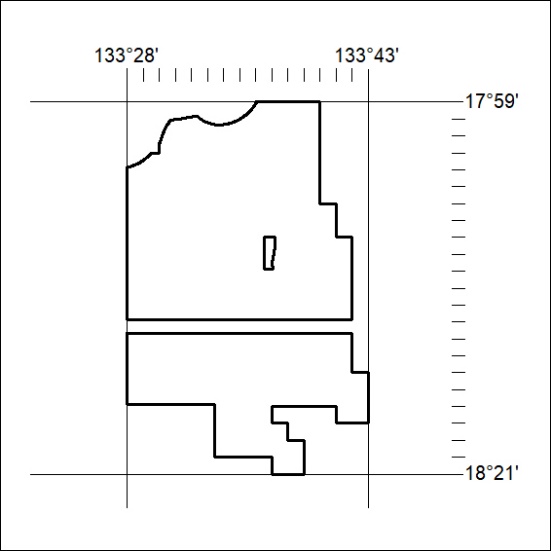 Mineral Titles Act 2010NOTICE OF LAND CEASING TO BE A MINERAL TITLE APPLICATION AREAMineral Titles Act 2010NOTICE OF LAND CEASING TO BE A MINERAL TITLE APPLICATION AREATitle Type and Number:Exploration Licence 32729Area Ceased on:02 May 2024Area:209 Blocks, 672.64 km²Locality:NEWCASTLE WATERSName of Applicant(s)/Holder(s):100% BAUDIN RESOURCES PTY LTD [ACN. 618 455 593]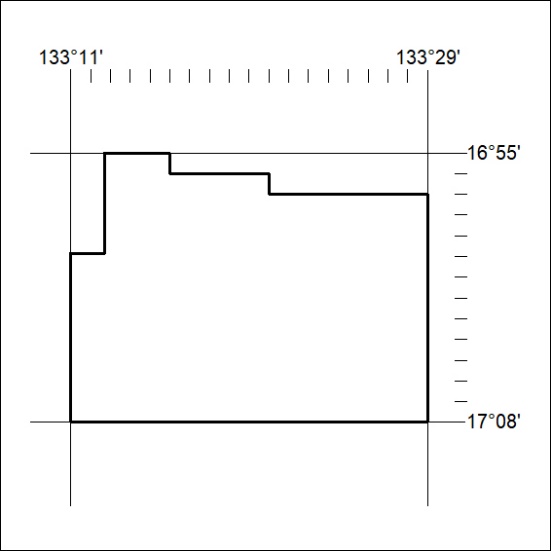 Mineral Titles Act 2010NOTICE OF LAND CEASING TO BE A MINERAL TITLE APPLICATION AREAMineral Titles Act 2010NOTICE OF LAND CEASING TO BE A MINERAL TITLE APPLICATION AREATitle Type and Number:Exploration Licence 32730Area Ceased on:02 May 2024Area:231 Blocks, 757.92 km²Locality:NEWCASTLE WATERSName of Applicant(s)/Holder(s):100% BAUDIN RESOURCES PTY LTD [ACN. 618 455 593]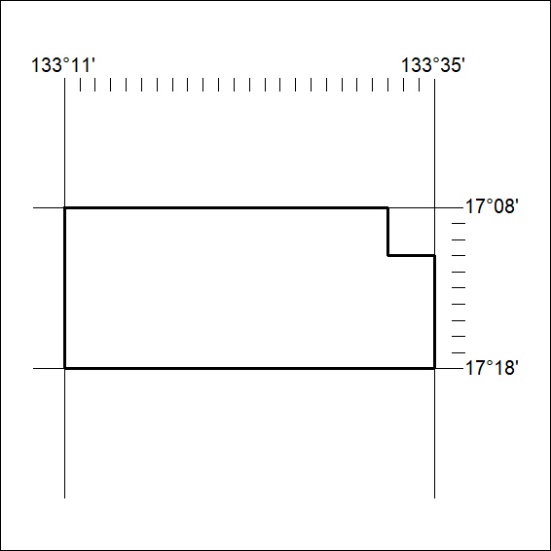 